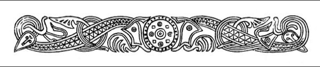 Fåfnebladet mars 2021HSB har tyvärr aviserat dubbelt för hyra april-juni. Gå gärna in på Mitt HSB och läs mer om informationen där.Vi ber alla att inte ta genvägar genom våra häckar då de tar skada av detta.Om du har några frågor, synpunkter eller tips skicka oss gärna ett mejl.Ta hand om dig, extra viktigt nu under pandemin.Vi i Styrelsen önskar alla en Glad Påsk!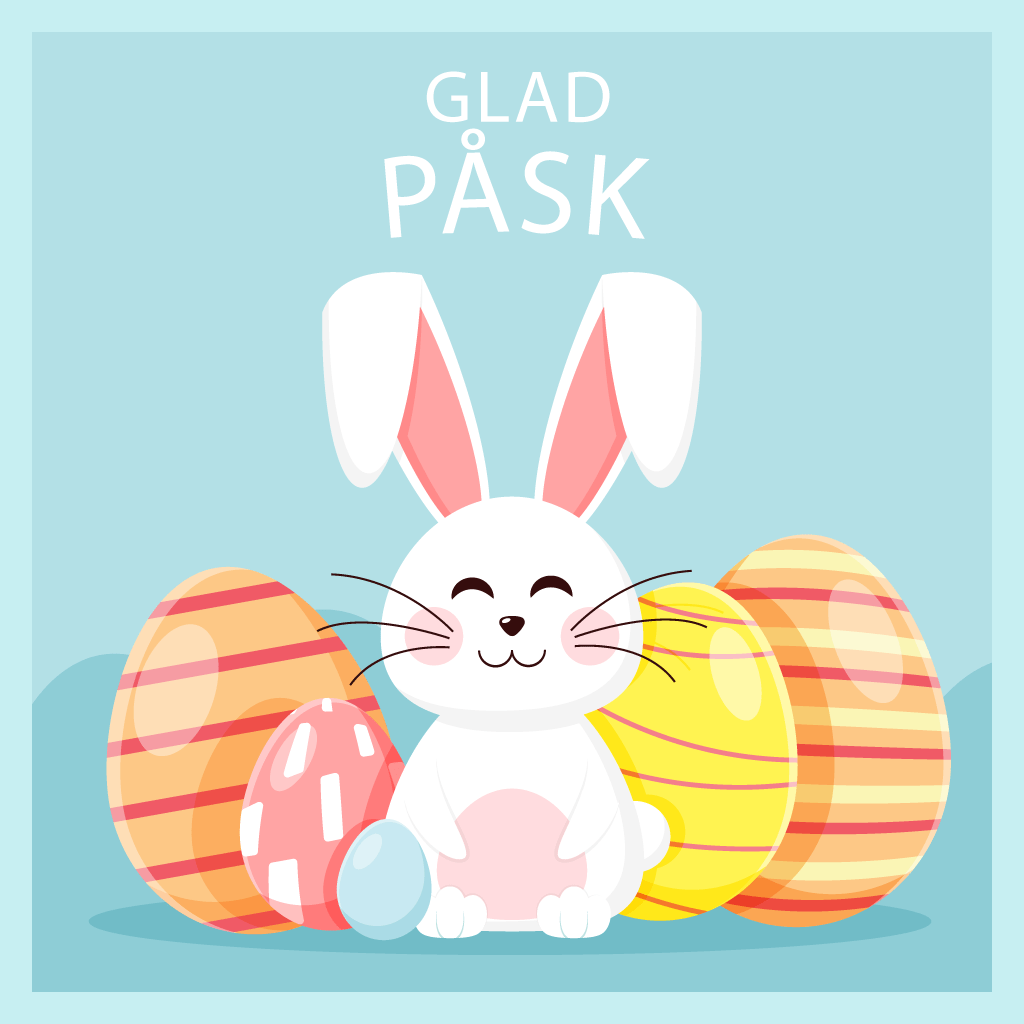 